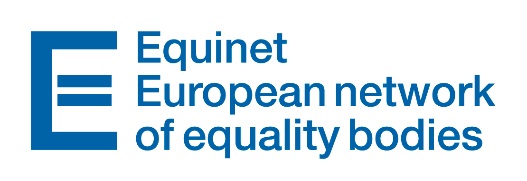 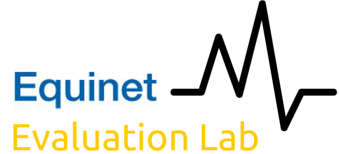 Third meeting of the Equinet Evaluation Lab
Monday 19th September 2016, London, UKSummary Note The agenda and other relevant documents are also available on the Equinet internal website.  WELCOME AND UPDATES FROM PARTICIPANTSParticipants shared some updates regarding their institutions and evaluation work during the last months. SESSION 1 – COMMON INDICATORSFollowing the discussion initiated during the last meeting, and based on the 2013 Equinet paper on indicators, participants agreed on seven common indicators which could be used by all equality bodies in their evaluation work. They are all impact indicators and focus on equality bodies stimulating institutional change and societal change.Societal Change:1. Knowledge of the equality body among the general public.	
2. Knowledge of and commitment to the equal treatment legislation among employers, service providers, trade unions and consumer bodies. 	
3. The level to which the equality body voice is deemed to be an authoritative voice.	
4. Reduction in under-reporting level, the percentage of those who perceive that they have been discriminated against and do not take any action in response.	
5. Number of strategic interventions to champion equality at moments of tension in society.Institutional Change:	6. The number (in relation to the target set) of policy recommendations made by the equality body and the share of policy recommendations adopted by policy makers, including changes made in equal treatment legislation.	
7. The number (in relation to the target set) of organisations, in the public and private sectors, that have developed employment and/or service provision related equality policies, procedures and practices as a result of their engagement with the equality body.FOLLOW UP ACTIONSThe common indicators will be integrated in the final booklet of the projectThey will be summarized in a one-pager and disseminated to the whole Equinet membershipSESSION 2 – PEER REVIEW PROCESSThe group also discussed the idea of setting up peer review process within the Equinet membership. The objective would be to stimulate collaboration and peer learning rather than assessing equality bodies’ work, in order to help equality bodies to make better informed choices, to make a difference and to converge in their evaluation practices. Common indicators could be a starting point of the peer review process. The review could then focus on two aspects: Which indicators are selected by the equality body and their equalityHow they are used by the equality bodyEquinet could serve as a hub and would facilitate contacts between the involved equality bodies. The following tools could be used: Self-assessment templateRelevant documentation to back it upWorkshops and meetingsFOLLOW UP ACTIONSA proposal of peer review process will be submitted to the Equinet Board Members during its next meeting on 8th December 2016An amendment to the draft 2017 Equinet work plan was submitted by the EHRC and approved by the members during the Annual General Assembly (29-30th September, Brussels). As a result, the 2017 work plan contains the following item: PROJECT: Follow up of the Evaluation Lab Building on the work of the Equinet Evaluation Lab and maintaining momentum of the project, opportunities for peer support in implementing recommendations from Evaluation Lab report will be developed. This will be predominately member led and will focus on exchanging best practice and challenges of implementation of recommendations. This exchange will take place utilising online platforms such as email. Minimal support from secretariat will be offered and will include activities such as dissemination of relevant information to interested members. This group will explore and recommend options for future activities of the Evaluation Lab.Expected outcomes: - The work done by the Evaluation Lab will be shared with and promoted to the Equinet members 
- Engagement and discussion with the Evaluation Lab members on possible peer support process between Equinet members	
- Exploring opportunities and, if appropriate, proposing ways to implement concrete activities in the future relating to the evaluation of equality bodies’ workSESSION 3 – FINAL REPORT OF THE EVALUATION LABParticipants discussed how the initial draft of booklet could be improved. The final draft is available here. CONCLUDING SESSION AND ORAL EVALUATIONAs conclusions, participants shared their feedback on the project. ANNEX 1 – LIST OF PARTICIPANTS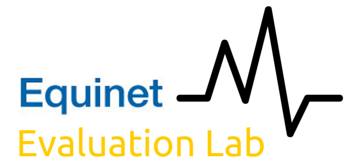 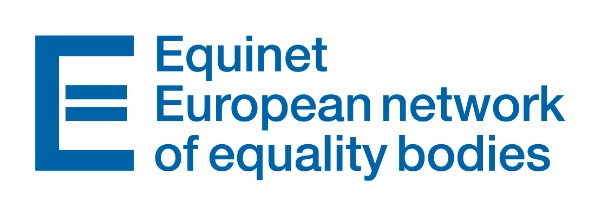 Equinet Evaluation Lab
Friday 29th January 2016Location: Equinet Offices / Belgian Interfederal Centre for Equal Opportunities
Rue Royale, 138 - B-1000 BrusselsLIST OF PARTICIPANTSEvaluation Lab membersExternal expertEquinet secretariatApologiesANNEX 2 - AGENDA OF THE MEETING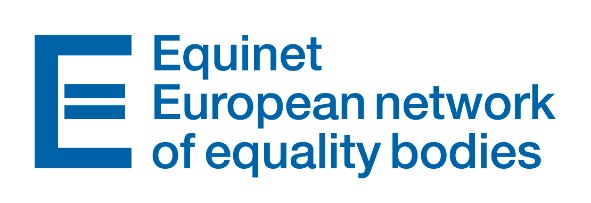 Third meeting of the Equinet Evaluation Lab
Monday 19th September 2016 (09:00 – 16:30)Location: Equality and Human Rights Commission - Room G1 - Fleetbank House, 2-6 Salisbury Square, LondonWhat have participants learnt?Common indicatorsThey help to improve the work and initiate political changeHow to develop them and how to link them with concrete toolsPeer review and learning from + cooperating with othersImportance of having a strategic plan and of the planning cycleImportance of expert supportCommon language and communicationWhat did participants like the most?What did they like the least?The project generated concrete outcomes which can be usedCritical and constructive discussionsTime taken by travellingSuggestions for improvementSuggestions for improvementOther ways of meeting (teleconference…)Issues of broader relevance for the membersFollow up regarding the indicatorsOther ways of meeting (teleconference…)Issues of broader relevance for the membersFollow up regarding the indicatorsBONDLaurenceIrish Human Rights and Equality Commission, IRELANDlabond@ihrec.ie FIDALGOMaria do RosárioCommission for Citizenship and Gender Equality, PORTUGALRosario.fidalgo@cig.gov.ptKEYTERichardEquality and Human Rights Commission, GREAT BRITAINKVASNICOVAJanaPublic Defender of Rights, CZECH REPUBLICJana.kvasnicova@ochrance.czLAVERYEileenEquality Commission for Northern Ireland, NORTHERN IRELANDElavery@equalityni.orgPAPADOPOULOUAndrianiGreek Ombudsman, GREECEpapadopoulou@synigoros.grVERLOTMarcEquality and Human Rights Commission, GREAT BRITAINMarc.Verlot@equalityhumanrights.com CROWLEYNiallIndependent Expertniallcrowley1@gmail.comMACHACOVAJessicaMembership and Policy Officer, EQUINETJessica.machacova@equineteurope.orgBUSHATIVilfridaCommission for the Protection from Discrimination, ALBANIAFrida_bushati@yahoo.comCLEMENTMartinDefender of Rights, FRANCEmartin.clement@defenseurdesdroits.fr OBJECTIVES OF THE MEETINGThe third meeting of the Evaluation Lab aims to:Build on the discussions initiated during the two first meetings of the Evaluation Lab Evaluate the Evaluation Lab projectDiscuss on potential ways forwards and follow up actionsPREPARATORY MATERIALSEquinet Paper “Processes and indicators for measuring the impact of equality bodies”, Niall Crowley (2013) (available here). Summary note of the second meeting of the Evaluation Lab – (available here). Draft Evaluation Lab bookletAGENDAAGENDAWELCOME SESSION AND UPDATES FROM PARTICIPANTSWELCOME SESSION AND UPDATES FROM PARTICIPANTS09:00 -  09:45Welcome and tour de tablePresentation of participantsUpdates from Evaluation Lab members on steps taken with regard to strategic plans, indicator development, monitoring indicators and evaluationPreparation required: If your equality body took up some evaluation work since the last meeting of the Evaluation Lab, please share it with the participantsPreparation required: If your equality body took up some evaluation work since the last meeting of the Evaluation Lab, please share it with the participantsSESSION 1 – COMMON INDICATORSSESSION 1 – COMMON INDICATORS09:45- 11:30(with a 15 minute coffee break)Discussion on the common indicatorsApproaches to indicator developmentValue in common indicatorsDiscussion note on common indicatorsPursuing common indicatorsPreparatory material: Draft note on common indicators for equality bodies (page 16 of the draft booklet)Preparatory material: Draft note on common indicators for equality bodies (page 16 of the draft booklet)SESSION 2 – PEER REVIEW PROCESSSESSION 2 – PEER REVIEW PROCESS11:30 – 13:00How to implement peer review processes with equality bodies? 12:30 – 13:30Lunch breakSESSION 3 – FINAL REPORT OF THE EVALUATION LABSESSION 3 – FINAL REPORT OF THE EVALUATION LAB13:30 – 15:00Discussion on the final report of the Evaluation Lab project (comments on the first draft and new ideas for development)Preparation required: Please have a look at the draft booklet and prepare your comments/suggestionsPreparation required: Please have a look at the draft booklet and prepare your comments/suggestionsCONCLUDING SESSION – EVALUATION OF THE PROJECT AND WAYS FORWARDCONCLUDING SESSION – EVALUATION OF THE PROJECT AND WAYS FORWARD15:00– 16:00Oral evaluation of the projectIdeas of ways forward16:00 - CONCLUSION OF THE MEETING16:00 - CONCLUSION OF THE MEETING